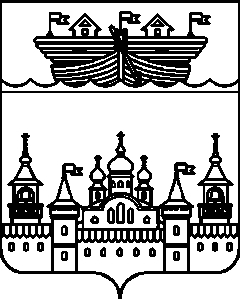  АДМИНИСТРАЦИЯ ГЛУХОВСКОГО СЕЛЬСОВЕТАВОСКРЕСЕНСКОГО МУНИЦИПАЛЬНОГО РАЙОНА НИЖЕГОРОДСКОЙ ОБЛАСТИПОСТАНОВЛЕНИЕ05 апреля 2022 года									 № 18В целях реализации норм Федерального закона от 31 июля 2020 года № 248-ФЗ «О государственном контроле (надзоре) и муниципальном контроле в Российской Федерации» администрация Глуховского сельсовета Воскресенского муниципального района постановляет:1.Отменить постановления администрации Глуховского сельсовета Воскресенского муниципального района Нижегородской области:- от 08 июня 2018 года № 61 «Об утверждении Положения и Административного регламента о муниципальном контроле за использованием, охраной, защитой, воспроизводством лесов, находящихся в муниципальной собственности Воскресенского муниципального района, расположенных на территории администрации Глуховского сельсовета»;- от 13 июля 2018 года № 85 «О внесении изменений в Положение и Административный регламент о муниципальном контроле за использованием, охраной, защитой, воспроизводством лесов, находящихся в муниципальной собственности Воскресенского муниципального района, расположенных на территории администрации Глуховского сельсовета от 08 июня 2018 года № 61»;- от 20 мая 2019 года № 35 «О внесении изменений в Положение и Административный регламент о муниципальном контроле за использованием, охраной, защитой, воспроизводством лесов, находящихся в муниципальной собственности Воскресенского муниципального района, расположенных на территории администрации Глуховского сельсоветаот 08.06.2018 года № 61»;- от 15 июля 2020 года № 44 «О внесении изменений в Административный регламент по исполнению функции «Осуществление муниципального контроля за использованием, охраной, защитой, воспроизводством лесов, находящихся в муниципальной собственности Воскресенского муниципального района, расположенных на территории администрации Глуховского сельсовета» утверждённый постановлением администрации Глуховского сельсовета от08.06.2020 г. № 61»;- от 31 мая 2016 года № 86 «Об утверждении Положения об осуществлении муниципального земельного контроля в границах Глуховского сельсовета Воскресенского муниципального района Нижегородской области»;- от 31 мая 2016 года № 87 «Об утверждении административного регламента исполнения администрацией Глуховского сельсовета муниципальной функции по осуществлению муниципального земельного контроля на территории Глуховского сельсовета Воскресенского муниципального района Нижегородской области»;- от 13 июля 2018 года № 84 «О внесении изменений в Административный регламент исполнения администрацией Глуховского сельсовета муниципальной функции  по осуществлению муниципального земельного контроля на территории Глуховского сельсовета Воскресенского муниципального района Нижегородской области от 31 мая 2016 года № 87»;- от 26 июля 2018 года № 93 «О внесении изменений в постановление от 31 мая 2016 года № 87 «Об утверждении административного регламента исполнения администрацией Глуховского сельсовета муниципальной функции по осуществлению муниципального земельного контроля на территории Глуховского сельсовета Воскресенского муниципального района Нижегородской области»;- от 20.05.2019 г. № 34 «О внесении изменений в постановление от 31.05.2016 года № 87 «Об утверждении административного регламента исполнения администрацией Глуховского сельсовета Воскресенского муниципального района Нижегородской области муниципальной функции по осуществлению муниципального земельного контроля на территории Глуховского сельсовета»;- от 17 декабря 2018 года № 131 «Об утверждении Положения о порядке осуществления муниципального контроля в области торговой деятельности на территории Глуховского сельсовета Воскресенского муниципального района Нижегородской области»;- от 25 августа 2016 года № 123 «Об утверждении Административного регламента исполнения Администрацией Глуховского сельсовета муниципальной функции «Осуществление  муниципального контроля в области торговой деятельности»;- от 20 марта 2017 года № 34 «О внесении изменений в постановление администрации Глуховского сельсовета от 25 августа 2016 года № 123 «Об утверждении Административного регламента исполнения муниципальной функции «Осуществление муниципального контроля в области торговой деятельности»;- от 13 июля 2018 года № 86 «О внесении изменений в Административный регламент исполнения муниципальной функции «Осуществление муниципального контроля в области торговой деятельности» от 25 августа 2016 года № 123»;- от 20 марта 2020 года № 21 «О внесении изменений в Административный регламент исполнения муниципальной функции «Осуществление муниципального контроля в области торговой деятельности в Глуховском сельсовета» от 25.08.2016 года № 123»;- от 09 июля 2018 года № 73 «Об утверждении административного регламента по исполнению муниципального контроля за соблюдением требований в сфере благоустройства на территории Глуховского сельсовета Воскресенского муниципального района Нижегородской области»; - 15 июля 2020 года № 43 «О внесении изменений в Административный регламент по осуществлению муниципального контроля за соблюдением требований в сфере благоустройства на территории Глуховского сельсовета Воскресенского муниципального района Нижегородской области утверждённый постановлением администрации Глуховского сельсовета от 09.07.2018 года № 73»;- от 20 марта 2017 года № 35 «Об утверждении Положения о муниципальном контроле за сохранностью автомобильных дорог местного значения на территории Глуховского сельсовета Воскресенского муниципального района Нижегородской области»;- от 01 августа 2018 года № 96 «Об утверждении Административного регламента о муниципальном контроля за сохранностью автомобильных дорог местного значения на территории Глуховского сельсовета Воскресенского муниципального района Нижегородской области»;- от 15 мая 2019 года № 32«Об утверждении административного регламента о порядке составления протоколов об административных правонарушения на территории Глуховского сельсовета Воскресенского муниципального района Нижегородской области»; - от 24 декабря 2020 года № 77 «О внесение изменений в административный регламент о порядке составления протоколов об административных правонарушения на территории муниципального образования Глуховского сельсовет Воскресенского муниципального района Нижегородской области, утвержденный постановлением администрации Глуховского сельсовета Воскресенского муниципального района Нижегородской области от 15 мая 2019 года № 32»;- от 16 марта 2022 года № 14 «О внесение изменений в административный регламент о порядке составления протоколов об административных правонарушениях на территории муниципального образования Глуховский сельсовет Воскресенского муниципального района Нижегородской области, утвержденный постановлением администрации Глуховского сельсовета Воскресенского муниципального района Нижегородской области от 15 мая 2019 № 32».2.Обнародовать настоящее постановление на официальном сайте администрации Воскресенского муниципального района в информационно-телекоммуникационной сети Интернет.3.Контроль за исполнением настоящего постановления оставляю за собой.Глава администрации	                                                                    И.Ю. ДубоваОб отмене отдельных постановлений администрации Глуховского сельсовета Воскресенского муниципального района Нижегородской области